Информационная встреча со специалистом Управления Пенсионного фонда РФ 	Организация встреч со специалистами предприятий и организаций города Нижний Тагил  в  объединении «Юный предприниматель» стало уже традицией. Проходят они в  рамках реализации профориентационного проекта «Маршрут успеха».  21 января 2019 года  учащиеся (ОУ №66, 10 кл. – 21 чел.)  встретились с ведущим специалистом – экспертом Управления Пенсионного фонда России  по городу Нижний Тагил и Пригородному району Е.С. Сальниковой.  Цель встречи - формирование у молодых людей пенсионной культуры, повышение пенсионной и социальной грамотности, знакомство с особенностями работы специалистов Пенсионного фонда.	Есения Сергеевна рассказала старшеклассникам об основах пенсионной системы, о правилах создания трудовой биографии, дающей право на государственное пенсионное обеспечение с её первого дня, о факторах, влияющих на размер будущей пенсии. Ребята  узнали о преимуществах получения официальной заработной платы, необходимости иметь  СНИЛС и  его получении. Особое внимание   было  уделено  электронным сервисам Пенсионного фонда, возможностям получения услуг ПФР в электронном виде.	В конце встречи учащимся представили новое учебное пособие «Всё о будущей пенсии: для учёбы и жизни», которое они получили в подарок наряду  с информационными буклетами. Учебник содержит ответы на важные вопросы, касающейся пенсионной системы. В него включены наглядные примеры различных факторов и жизненных ситуаций, влияющих на размер пенсии, что особенно актуально для нынешних школьников, поскольку именно им предстоит формировать свою пенсию по новым правилам. 	Выражаем благодарность начальнику Управления Пенсионного фонда России  по городу Нижний Тагил и Пригородному району Е.М. Емельяновой и  лично ведущему специалисту – эксперту Е.С.Сальниковой.  Надеемся на дальнейшее сотрудничество!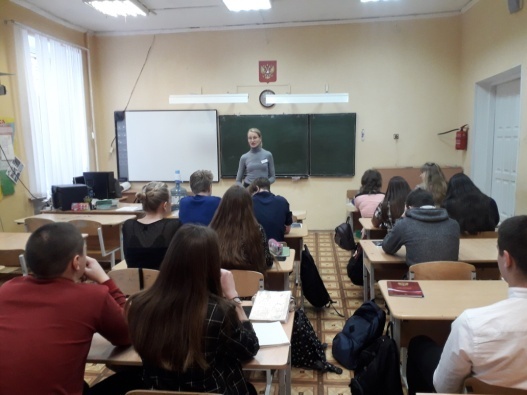 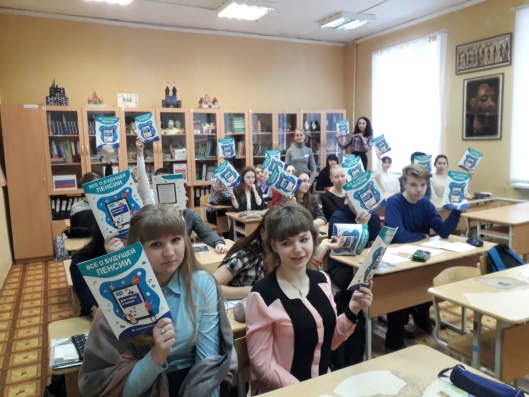 